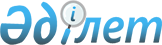 О предоставлении социальной помощи на приобретение топлива
					
			С истёкшим сроком
			
			
		
					Решение Жанакорганского районного маслихата Кызылординской области от 23 сентября 2015 года № 310. Зарегистрировано Департаментом юстиции Кызылординской области 15 октября 2015 года № 5177. Прекращено действие в связи с истечением срока      В соответствии с Законом Республики Казахстан от 23 января 2001 года "О местном государственном управлении и самоуправлении в Республике Казахстан" и пункта 5 статьи 18 Законом Республики Казахстан от 8 июля 2005 года "О государственном регулировании развития агропромышленного комплекса и сельских территорий" маслихат Жанакорганского района РЕШИЛ:

      1. Предоставить социальную помощь в виде единовременной денежной компенсации в размере 4 (четырех) месячных расчетных показателей за счет бюджетных средств на приобретение топлива для отопления жилых помещений специалистам социального обеспечения, спорта, культуры, педогогическим работникам образования и специалистам в облости ветеринарии, в том числе специалистам ветеринарных пунктов, проживающим и работающим в сельских населенных пунктах. 

      2. Настоящее решение вводится в действие по истечении десяти календарных дней после дня его первого официального опубликования.


					© 2012. РГП на ПХВ «Институт законодательства и правовой информации Республики Казахстан» Министерства юстиции Республики Казахстан
				
      Председатель очередной ХLV

Временно исполняющий

      сессии маслихата

обязанности секретаря маслихата

      Жанакорганского района

Жанакорганского района

      А. Шайыхов

С. Ыскаков
